Анкета ребенкаАлексей Н.Особенности характера. По характеру Леша спокойный, отзывчивый, трудолюбивый. Со свестниками в коллективе отношения ровные, дружеские. В отношении со взрослыми отзывчив, доброжелателен, уважителен. Любимая игра "прятки", увлекается футболом, борьбой, рисованием и плаванием. Любимый урок в школе физкультура, любимые фильмы : "Гарри Потер" , "Алеша Попович и Тугарин змей". В будущем Алеша мечтает стать механиком по ремонту автомобилей.Место нахождения (жительства) ГБОУ «Галтайская специальная (коррекционная) общеобразовательная  школа-интернат» с. Галтай Мухоршибирского районаВидеоанкета https://changeonelife.ru/videoprofiles/aleksey-n-respublika-buryatiya-2/Сведения о ребенке Пол МужскойПриметы особых примет нетЦвет волос РусыеЦвет глаз Зеленый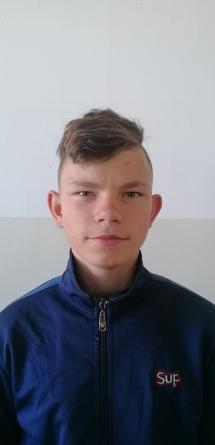 